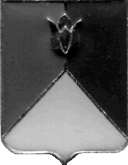 РОССИЙСКАЯ  ФЕДЕРАЦИЯАДМИНИСТРАЦИЯ КУНАШАКСКОГО  МУНИЦИПАЛЬНОГО РАЙОНА ЧЕЛЯБИНСКОЙ ОБЛАСТИПОСТАНОВЛЕНИЕот 30.07.2019 г.  №948	В целях приведения Устава Муниципального общеобразовательного учреждения «Борисовская основная общеобразовательная школа» в соответствии с Гражданским кодексом Российской Федерации, Федеральным законом от 29.12.2012 года N 273-ФЗ «Об образовании в Российской Федерации», Федеральным законом от 24.07.1998г. №124-ФЗ «Об основных гарантиях  прав ребенка в Российской Федерации»ПОСТАНОВЛЯЮ:		1. Внести изменения №2 в Устав Муниципального общеобразовательного учреждения «Борисовская основная общеобразовательная школа» согласно приложению.	2. Директору Муниципального общеобразовательного учреждения «Борисовская основная общеобразовательная школа» Нигаматуллиной Н.И. зарегистрировать данное постановление  в Межрайонной ИФНС России №17 по Челябинской области. 3. Начальнику отдела информационных технологий Ватутину В.Р. опубликовать настоящее постановление на официальном сайте Кунашакского муниципального района в сети Интернет. 4. Организацию исполнения настоящего постановления возложить на руководителя Управления образования администрации Кунашакского муниципального района Макмулову А.Р.Глава района		                                                                                                        С.Н. АминовПриложение к постановлению администрации Кунашакского муниципального районаот 30.07.2019г. № 948Изменения №2в Устав Муниципального общеобразовательного учреждения «Борисовская основная общеобразовательная школа»	1. Абзац 6 пункта 1.5. Устава изложить в следующей редакции «Образовательная организация отвечает по своим обязательствам находящимися в его распоряжении денежными средствами, а в случаях, установленных законом, также иным имуществом. При недостаточности указанных денежных средств или имущества субсидиарную ответственность по обязательствам образовательной организации в соответствии с Гражданским кодексом Российской Федерации, несет собственник соответствующего имущества.».	2. Пункт 3.2. Устава дополнить абзацем 3 следующего содержания: «Срок действия полномочий директора образовательной организации отражен в трудовом договоре (эффективном контракте).  Договор может быть прекращен в порядке и по основаниям, предусмотренным Трудовым кодексом Российской Федерации и иными федеральными законами.».	3. Пункт 4.11 Устава дополнить абзацем 2 следующего содержания: «Заключению договора аренды и договора безвозмездного пользования должна предшествовать проводимая учредителем оценка последствий заключения таких договоров для обеспечения жизнедеятельности, образования, развития, отдыха и оздоровления детей, оказания им медицинской помощи, профилактики заболеваний у детей, их социальной защиты и социального обслуживания.».О внесении изменений в Устав Муниципального общеобразователь-ного учреждения «Борисовская основная общеобразовательная школа» 